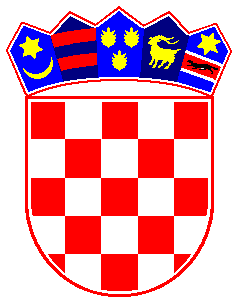  REPUBLIKA HRVATSKAVISOKI TRGOVAČKI SUD REPUBLIKE HRVATSKE               ZAGREB URED PREDSJEDNIKA SUDABroj: 5-Su-812/2020-52Zagreb, 11. svibnja 2021.Na temelju odredbe čl. 29., . 1., 31. st. 1. i čl. . 1. Zakona o sudovima („Narodne novine“ broj 28/13, 33/15, 82/15, 82/16, 67/18, 126/19) i čl. 24. a u vezi s čl. 22. i 23. Sudskog poslovnika („Narodne novine“ broj 37/14, 49/14, 8/15, 35/15, 123/15, 45/16, 29/17, 33/17 - ispravak, 34/17, 57/17, 101/18, 119/18, 81/19, 128/19, 39/20, 47/20, 138/20, 147/20) te odredbe članka 24. Pravilnika o radu u sustavu eSpis ("Narodne novine" broj 35/15, 123/15, 45/16, 29/17, 112/17, 119/18, 39/20, 138/20, 147/20), s obzirom na to da je savjetnici Kseniji Kuharić Mikleušević prestao radni odnos 28. veljače 2021., savjetniku Antoniu Marečiću 22. travnja 2021. a savjetnica Josipa Grcić je na rodiljinom dopustu od 15. ožujka 2021. te da je 29. ožujka 2021. počela raditi voditeljica Odjeljka financijsko-materijalnog poslovanja i ekonomata Elizabeta Dragičević te da se je 3. svibnja 2021. vratila iz Ministarstva pravosuđa i uprave privremeno premještena savjetnica Marijana Trstenjak, predsjednik VTSRH Mario Vukelić 11. svibnja 2021. utvrđuje1. IZMJENU GODIŠNJEG RASPOREDA POSLOVA ZA 2021.ZAMJENIK PREDSJEDNIKA SUDAČlanak 1.Za zamjenika predsjednika Visokog trgovačkog suda Republike Hrvatske određuje se sudac Ivica Omazić.Sud ima glasnogovornika i zamjenika glasnogovornika Suda. Za glasnogovornika Suda određuje se sutkinja Mirta Matić, a njezinom zamjenicom sutkinja Kristina Saganić.Sud ima uredništvo web stranice Visokog trgovačkog suda Republike Hrvatske u sastavu:Mario Vukelić, glavni urednikMirta Matić, izvršna urednicaDavor Pustijanac, urednik web sadržajaVladimir Štruk, urednik web sadržajaJasna Švigir, urednica web sadržaja i Boran Guberina, web administratorUredništvo web stranice odgovorno je za kreiranje, održavanje i administriranje službene web stranice Visokog trgovačkog suda Republike Hrvatske.SUDSKI ODJELI PREDSJEDNICI ODJELA I NJIHOVI ZAMJENICIČlanak 2.U Sudu su osnovana tri odjela:I.    ODJEL TRGOVAČKIH I OSTALIH SPOROVA, II.   ODJEL ZA PRAĆENJE I PROUČAVANJE SUDSKE PRAKSE iIII.  ODJEL ZA PRAĆENJE EUROPSKIH PROPISA I SUDSKE PRAKSE SUDA            EUROPSKE UNIJE I EUROPSKOG SUDA ZA LJUDSKA PRAVAI. ODJEL TRGOVAČKIH I OSTALIH SPOROVAČlanak 3.Predsjednica Odjela trgovačkih i ostalih sporova je sutkinja Branka Ćiraković, a njena zamjenica je sutkinja Dubravka Zubović.Članak 4.U Odjel trgovačkih i ostalih sporova raspoređuju se suci Visokog trgovačkog suda Republike Hrvatske (u daljnjem tekstu: VTSRH), suci privremeno upućeni na rad u VTSRH, viši sudski savjetnici VTSRH, te sudski savjetnici VTSRH. Članak 5.Suci, suci privremeno upućeni na rad u ovaj sud, viši sudski savjetnici i sudski savjetnici u Odjelu trgovačkih i ostalih sporova raspoređuju se u vijeća: 1., 2., 3., 4., 5., 6., 7., 8., 9., 10. i 11. a kako je navedeno u čl. 27. ovog Godišnjeg rasporeda - Tablica Sastav vijeća. Članak 6.Odjel trgovačkih i ostalih sporova ima tajnicu koja obavlja administrativne i druge poslove za Odjel. Na poslove tajnice Odjela trgovačkih i ostalih sporova raspoređuje se Katarina Franjković, administrativni referent – sudski zapisničar.SLUŽBA ZA MIRENJEČlanak 7.U sastavu Odjela trgovačkih i ostalih sporova osnovana je Služba za mirenje. Voditelj Službe za mirenje je sudac dr. sc. Srđan Šimac, a njegova zamjenica je sutkinja Mirta Matić.Članak 8.U Službu za mirenje raspoređuju se i suci Kristina Saganić i Mario Vukelić.Služba za mirenje ima tajnicu koja obavlja administrativne i druge poslove za Službu. Na poslove tajnice Službe za mirenje raspoređuje se Marijeta Kološa, administrativni referent – sudski zapisničar.Uz navedene poslove, službenica obavlja administrativne i druge poslove za Sudačko vijeće koje je formirano pri Visokom trgovačkom sudu RH.II. ODJEL ZA PRAĆENJE I PROUČAVANJE SUDSKE PRAKSEČlanak 9.Predsjednik Odjela za praćenje i proučavanje sudske prakse je sudac Željko Šimić, a njegova zamjenica sutkinja Branka Ćiraković. Članak 10.U Odjel za praćenje i proučavanje sudske prakse raspoređuje se i sutkinja Kristina Saganić.Članak 11.Suci raspoređeni u Odjel za praćenje i proučavanje sudske praske, osim poslova propisanih odredbama Zakona o sudovima i Sudskim poslovnikom pripremaju sentence za izbor odluka VTSRH.Članak 12.Suci Branka Ćiraković, Željko Šimić i Kristina Saganić evidentiraju sve odluke prema rednom broju referade, u skladu s Tablicom Popis referada - evidencija, koja se nalazi u prilogu i čini sastavni dio ovog Godišnjeg rasporeda poslova. Zamjenica sudaca evidentičara je sutkinja Mirta Matić. Zamjenica za vrijeme odsutnosti sudaca evidentičara evidentira sve odluke.Članak 13.Viši sudski savjetnik Vladimir Štruk pomaže u pripremanju sentenci za izbor odluka VTSRH.Članak 14.Odjel za praćenje i proučavanje sudske prakse ima tajnicu koja obavlja administrativne i druge poslove za Odjel. Na poslove tajnice Odjela za praćenje i proučavanje sudske praske raspoređuje se Katarina Franjković, administrativni referent – sudski zapisničar.Članak 15.U sastavu Odjela za praćenje i proučavanje sudske prakse osnovana je Služba za informatiku.III. ODJEL ZA PRAĆENJE EUROPSKIH PROPISA I SUDSKE PRAKSE SUDA EUROPSKE UNIJE I EUROPSKOG SUDA ZA LJUDSKA PRAVAČlanak 16.Predsjednica Odjela za praćenje europskih propisa i sudske prakse Suda Europske unije i Europskog suda za ljudska prava je sutkinja Mirta Matić, a njezina zamjenica sutkinja Branka Ćiraković. U Odjel za praćenje europskih propisa i sudske prakse Suda Europske unije i Europskog suda za ljudska prava raspoređuju se i suci doc. dr. sc. Jelena Čuveljak, Lenka Ćorić i Kristina Saganić.Članak 17.Suci raspoređeni u Odjel za praćenje europskih propisa i sudske prakse Suda Europske unije i Europskog suda za ljudska prava pružaju pomoć svim sucima u sudu kao i sucima  neposredno nižih sudova u pravilnoj primjerni propisa i sudske prakse Suda Europske unije i Europskog suda za ljudska prava te u pripremi za podnošenje prethodnih pitanja Sudu europske unije. Odjel također pruža podršku Pravosudnoj akademiji u provedbi stručnog usavršavanja vezano za poslove iz čl. 17. GRP-a. Članak 18.U Odjel za praćenje europskih propisa i sudske prakse Suda Europske unije i Europskog suda za ljudska prava raspoređuju se i viši sudski savjetnik Vladimir Štruk i sudski savjetnici Iva Kemec Kokot i Bruno Pelicarić.Sudski savjetnici raspoređeni u Odjel za praćenje europskih propisa i sudske prakse Suda Europske unije i Europskog suda za ljudska prava pomažu u radu sucima u tom Odjelu.Članak 19.Odjel za praćenje europskih propisa i sudske prakse Suda Europske unije i Europskog suda za ljudska prava ima tajnicu koja obavlja administrativne i druge poslove za Odjel. Na poslove tajnice Odjela za praćenje europskih propisa i sudske prakse Suda Europske unije i Europskog suda za ljudska prava raspoređuje se Monika Kos, voditeljica Ureda predsjednika suda.SLUŽBA ZA INFORMATIKUČlanak 20.Voditelj službe za informatiku je sudac Davor Pustijanac, a njegova zamjenica je sutkinja Kristina Saganić. U Službu za informatiku raspoređuju se i službenici Boran Guberina, viši informatički savjetnik i Borko Bekić, informatički referent, koji obavljaju svoje poslove i zadatke sukladno odredbama Pravilnika o unutarnjem redu VTSRH.SASTAV VIJEĆAČlanak 21.Suci VTSRH određuju se u vijeća u skladu s Tablicom Sastav vijeća, koja se nalazi u prilogu i čini sastavni dio ovog Godišnjeg rasporeda poslova. U vijeća se, u skladu s Tablicom Sastav vijeća, koja se nalazi u prilogu i čini sastavni dio ovog Godišnjeg rasporeda poslova, raspoređuju privremeno upućeni suci i sudski savjetnici VTSRH.RASPORED POSLOVARASPORED POSLOVA SUDACA VTSRHČlanak 22.Suci VTSRH raspoređuju se na poslove u skladu s Tablicom Rasporeda poslova sudaca, koja se nalazi u prilogu i čini sastavni dio ovog Godišnjeg rasporeda poslova.RASPORED POSLOVA SUDACA PRIVREMENO UPUĆENIH NA RAD U VTSRHČlanak 23. Suci privremeno upućeni na rad u VTSRH raspoređuju se na poslove u skladu s Tablicom Rasporeda poslova privremeno upućenih sudaca, koja se nalazi u prilogu i čini sastavni dio ovog Godišnjeg rasporeda poslova.RASPORED POSLOVA SUDSKIH SAVJETNIKA VTSRHČlanak 24.Sudski savjetnici VTSRH raspoređuju se na poslove u skladu s Tablicom Rasporeda poslova sudskih savjetnika, koja se nalazi u prilogu i čini sastavni dio ovog Godišnjeg rasporeda poslova. USTROJSTVENE JEDINICE ZA UREDSKE I DRUGE POSLOVEČlanak 25.	Za obavljanje uredskih i drugih poslova u sudu ustrojavaju se sljedeće ustrojstvene jedinice:Ured predsjednika suda i tajništvo suda,Odjeljak financijsko-materijalnog poslovanja i ekonomata,Sudska pisarnica	Radi većeg opsega poslova sudska pisarnica ima više ustrojstvenih jedinica i to: Odjeljak prijamne pisarnice, Odjeljak prijepisno otpremne pisarnice iOdjeljak pomoćno-tehničkih poslova, prijevoza i dostave.Službenici i namještenici raspoređeni ovim Godišnjim rasporedom obavljaju svoje poslove i zadatke sukladno odredbama Pravilnika o unutarnjem redu VTSRH.Članak 26.Službenici i namještenici VTSRH raspoređuju se na poslove i zadatke sukladno odredbama Pravilnika o unutarnjem redu VTSRH. Tablica Rasporeda poslova službenika i namještenika nalazi se u prilogu i čini sastavni dio ovog Godišnjeg rasporeda poslova.POSEBNE ODREDBEČlanak 27.1. Određuje se klizno radno vrijeme u sudu. Dnevno radno vrijeme suda je od 7,30 do 15,30 odnosno od 8,30 do 16,30 sati, a dnevni odmor je od 11,30 do 12 sati. Radno vrijeme čistačica je od 14 do 22 sata.Službene izlaske unutar radnog vremena potrebno je prethodno, radi evidencije, prijaviti Uredu predsjednika suda.	2. Stranke, njihovi zastupnici ili punomoćnici primaju se u Uredu predsjednika suda svakog prvog četvrtka u mjesecu u vremenu od 9 do 11 sati. 3. U slučaju da sudac, viši sudski savjetnik ili sudski savjetnik radi nedostatka radnog prostora, zdravstvenih ili drugih razloga dogovorno s predsjednikom suda radi izvan suda, obvezna je njegova nazočnost u sudu na sjednicama vijeća, odjela, sjednicama svih sudaca te kada je potrebno da s predsjednikom vijeća ili predsjednikom odjela, usuglasi stručna pravna shvaćanja u pojedinom predmetu ili to iz nekog drugog razloga u vezi s obavljanjem poslova odredi predsjednik suda.Za vrijeme takvog rada, sudac, viši sudski savjetnik ili savjetnik je dužan omogućiti svakodobnu telefonsku vezu s predsjednikom vijeća, predsjednikom odjela i predsjednikom suda.U Zagrebu 11. svibnja 2021.Uputa o pravnom lijeku:Temeljem članka 25. st. 2. Sudskog poslovnika svaki sudac i sudski savjetnik može u roku od 3 dana izjaviti prigovor predsjedniku suda na godišnji raspored poslova, a ostali službenici mogu u istom roku staviti primjedbe na godišnji raspored poslova. Izjavljeni prigovor odnosno primjedba ne odgađaju izvršenje godišnjeg raspored poslova.							PREDSJEDNIK SUDA							Mario VukelićDNA:1. Sucima i sudskim savjetnicima 2. Službenicima i namještenicima